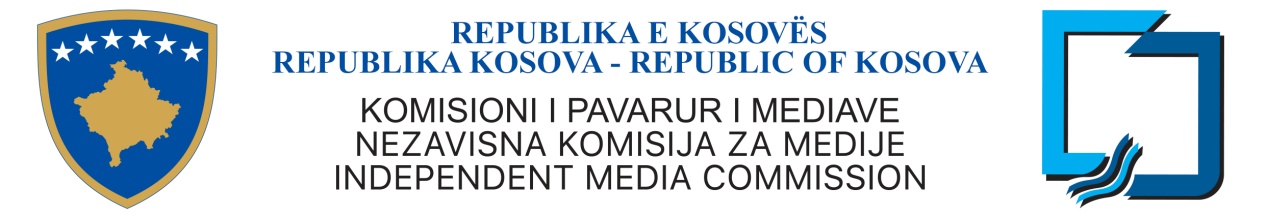 KKPM-T2021/01 DNEVNI RED PRVOG SASTANKA NEZAVISNE KOMISIJE ZA MEDIJEČetvrtak, 28 januara 2021, vreme 14:00Dnevni red: Usvajanje dnevnog reda Usvajanje zapisnika sa šestog sastanka NKM, 15. decembra 2020Izveštavanje Izvršnog direktoraSlučajevi Licenciranja: Klina TV - Preporuka za izdavanje licence za OSHMA sa emitovanjem putem mreže BZR;Radio Drenica - Preporuka za promenu vlasništva i imena;ADVAN TECH SHPK - Preporuka za ukidanje odluke o licenciranju distributivnogPravni slučajevi:Kujtesa Net vs Klan Kosova, Telkos vs Klan Kosova, Shell vs Radio Kosova 1 dhe Glam Radio, Orange Net vs Klan Kosova, Fiber Link vs Klan Kosova, Kadria Net vs Klan Kosova, Odobrenje tromesečnog izveštaja o radu NKM, za period oktobar-decembar 2020Izmena / dopuna Vodiča IMC za vođenje medija tokom izboraRazno:Zakazanje sledećeg sastanka